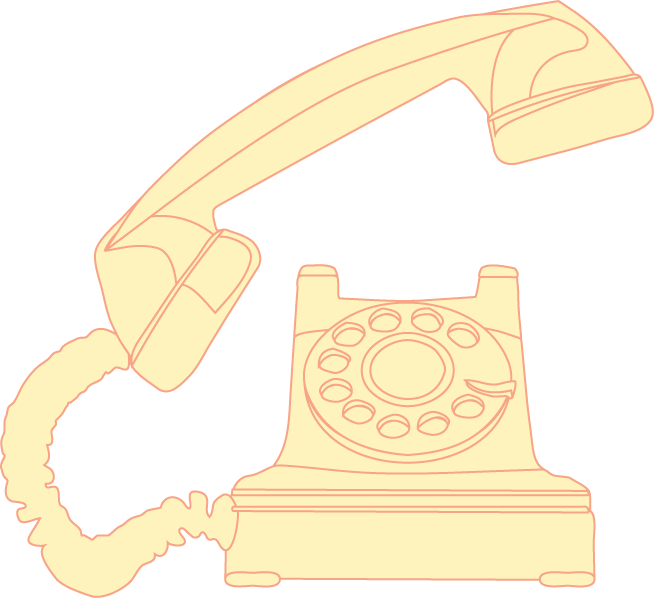 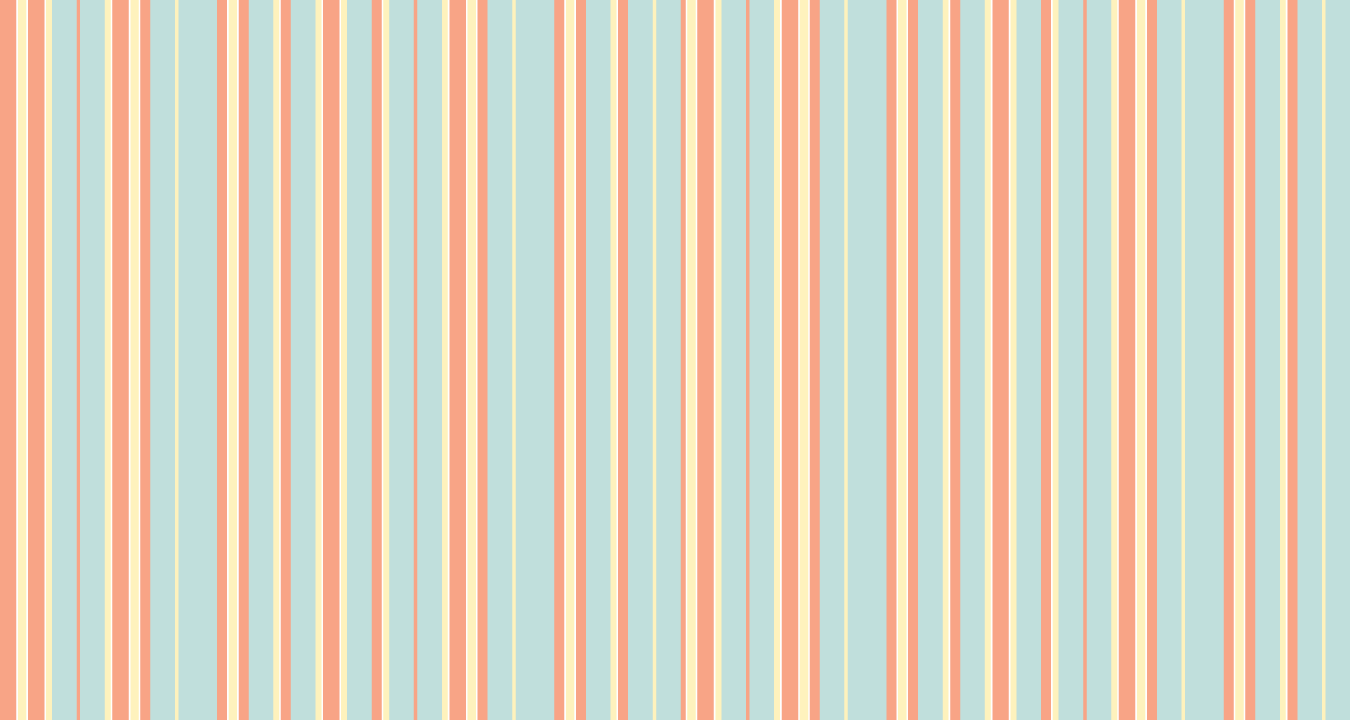 Printing DirectionsThis address and phone book is a folded booklet. To produce a folded booklet, you must have a printer that can do duplex (both sides of the paper) printing or the ability to print one side and then print the other side. For example, you print pages 1 and 4, and then turn the paper over and print pages 2 and 3 on the reverse side.When you are finished using these instructions, delete this text.A/Bc/de/fg/hi/jk/lm/no/pq/rs/tu/vw/xy/zMy NameMy AddressHome phoneWork phoneCell phoneFaxE-mailNameEnter Name HereEnter Name HereEnter Name HereAddressEnter Address HereEnter Address HereEnter Address HereHome phonePhone HereWork phonePhone HereCell phonePhone HereFaxPhone HereE-mailEmail HereEmail HereEmail HereBirthdayBirthday HereBirthday HereBirthday HereNotesNotes HereNotes HereNotes HereNameAddressHome phoneWork phoneCell phoneFaxE-mailBirthdayNotesNameAddressHome phoneWork phoneCell phoneFaxE-mailBirthdayNotesNameAddressHome phoneWork phoneCell phoneFaxE-mailBirthdayNotesNameAddressHome phoneWork phoneCell phoneFaxE-mailBirthdayNotesNameAddressHome phoneWork phoneCell phoneFaxE-mailBirthdayNotesNameAddressHome phoneWork phoneCell phoneFaxE-mailBirthdayNotesNameAddressHome phoneWork phoneCell phoneFaxE-mailBirthdayNotesNameAddressHome phoneWork phoneCell phoneFaxE-mailBirthdayNotesNameAddressHome phoneWork phoneCell phoneFaxE-mailBirthdayNotesNameAddressHome phoneWork phoneCell phoneFaxE-mailBirthdayNotesNameAddressHome phoneWork phoneCell phoneFaxE-mailBirthdayNotesNameAddressHome phoneWork phoneCell phoneFaxE-mailBirthdayNotesNameAddressHome phoneWork phoneCell phoneFaxE-mailBirthdayNotesNameAddressHome phoneWork phoneCell phoneFaxE-mailBirthdayNotesNameAddressHome phoneWork phoneCell phoneFaxE-mailBirthdayNotesNameAddressHome phoneWork phoneCell phoneFaxE-mailBirthdayNotesNameAddressHome phoneWork phoneCell phoneFaxE-mailBirthdayNotesNameAddressHome phoneWork phoneCell phoneFaxE-mailBirthdayNotesNameAddressHome phoneWork phoneCell phoneFaxE-mailBirthdayNotesNameAddressHome phoneWork phoneCell phoneFaxE-mailBirthdayNotesNameAddressHome phoneWork phoneCell phoneFaxE-mailBirthdayNotesNameAddressHome phoneWork phoneCell phoneFaxE-mailBirthdayNotesNameAddressHome phoneWork phoneCell phoneFaxE-mailBirthdayNotesNameAddressHome phoneWork phoneCell phoneFaxE-mailBirthdayNotesNameAddressHome phoneWork phoneCell phoneFaxE-mailBirthdayNotesNameAddressHome phoneWork phoneCell phoneFaxE-mailBirthdayNotesNameAddressHome phoneWork phoneCell phoneFaxE-mailBirthdayNotesNameAddressHome phoneWork phoneCell phoneFaxE-mailBirthdayNotesNameAddressHome phoneWork phoneCell phoneFaxE-mailBirthdayNotesNameAddressHome phoneWork phoneCell phoneFaxE-mailBirthdayNotesNameAddressHome phoneWork phoneCell phoneFaxE-mailBirthdayNotesNameAddressHome phoneWork phoneCell phoneFaxE-mailBirthdayNotesNameAddressHome phoneWork phoneCell phoneFaxE-mailBirthdayNotesNameAddressHome phoneWork phoneCell phoneFaxE-mailBirthdayNotesNameAddressHome phoneWork phoneCell phoneFaxE-mailBirthdayNotesNameAddressHome phoneWork phoneCell phoneFaxE-mailBirthdayNotesNameAddressHome phoneWork phoneCell phoneFaxE-mailBirthdayNotesNameAddressHome phoneWork phoneCell phoneFaxE-mailBirthdayNotesNameAddressHome phoneWork phoneCell phoneFaxE-mailBirthdayNotesNameAddressHome phoneWork phoneCell phoneFaxE-mailBirthdayNotesNameAddressHome phoneWork phoneCell phoneFaxE-mailBirthdayNotesNameAddressHome phoneWork phoneCell phoneFaxE-mailBirthdayNotesNameAddressHome phoneWork phoneCell phoneFaxE-mailBirthdayNotesNameAddressHome phoneWork phoneCell phoneFaxE-mailBirthdayNotesNameAddressHome phoneWork phoneCell phoneFaxE-mailBirthdayNotesNameAddressHome phoneWork phoneCell phoneFaxE-mailBirthdayNotesNameAddressHome phoneWork phoneCell phoneFaxE-mailBirthdayNotesNameAddressHome phoneWork phoneCell phoneFaxE-mailBirthdayNotesNameAddressHome phoneWork phoneCell phoneFaxE-mailBirthdayNotesNameAddressHome phoneWork phoneCell phoneFaxE-mailBirthdayNotesNameAddressHome phoneWork phoneCell phoneFaxE-mailBirthdayNotes